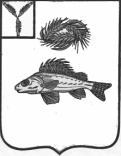 АДМИНИСТРАЦИЯДЕКАБРИСТСКОГО МУНИЦИПАЛЬНОГО ОБРАЗОВАНИЯЕРШОВСКОГО МУНИЦИПАЛЬНОГО РАЙОНАСАРАТОВСКОЙ ОБЛАСТИПОСТАНОВЛЕНИЕОт 01 декабря 2022 г									№ 98О внесении изменений и продлениив постановление от 17.12.2021 г. № 60 муниципальной программы «Развитие транспортной системы муниципального образования на 2022 - 2024 годы» на 2025 год	Руководствуясь Бюджетным кодексом Российской Федерации, Федеральным законом от 8 ноября 2007 года № 257-ФЗ "Об автомобильных дорогах и о дорожной деятельности в Российской Федерации и о внесении изменений в отдельные законодательные акты Российской Федерации", законом Саратовской области от 30 сентября 2014 года № 108-ЗСО "О вопросах местного значения сельских поселений Саратовской области",  Уставом Декабристского муниципального образования, в целях повышения безопасности дорожного движения, приведения автомобильных дорог в соответствие с требованиями технических стандартов, сохранности автомобильных дорог в границах населенных пунктов на территории Декабристского муниципального образования, администрация Декабристского муниципального образования ПОСТАНОВЛЯЕТ:ПОСТАНОВЛЯЕТ:1. Внести в постановление администрации от 17.12.2021 № 60 об утверждении муниципальной программы «Развитие транспортной системы муниципального образования на 2022-2024 годы» следующие изменения и дополнения:1.1. В раздел III ПЕРЕЧЕНЬ МЕРОПРИЯТИЙ ПРОГРАММЫ дополнить пунктом 5. Капитальный ремонт и ремонт автомобильных дорог общего пользования местного значения в границах населенных пунктов Декабристского муниципального образования в течение года2022 год:п.Целинный ул.Комсомольская (асфальт)– 930 м.п.Целинный ул. Чапаева, Ленина. Восточная(ямочный ремонт) – 496 кв. мп.Орловка, ул.А.С.Мелина – 250 м;п.Мирный, ул.Центральная – 250 м;с.Большеузенка  ул.Механизаторов – 250 м;с.Михайловка, ул.Степная – 153 м;с.Рефлектор, ул.Береговая, Гагарина – 380 м.2023 год:п.Целинный ул.60 лет Октября (асфальт)– 441 м.;п.Новый, ул.Рабочая – 635 м.;с.Рефлектор, ул.Чехова – 588,5 м.;с.Михайловка, ул.Набережная – 277 м2024 год:п.Целинный ул.Садовая (асфальт)– 411 м.;п.Новый, ул.Прудовая – 610 м.;с.Рефлектор, ул.Новая, Садовая – 530 м.;с.Михайловка, ул.Набережная – 250 м1.2. Дополнить после раздела 9. Отчетность о ходе реализации программы.Паспорт подпрограммы 1: «Обеспечение безопасности дорожного движения в Декабристском МО»муниципальной программы: «Развитие транспортной системы муниципального образования на 2022-2024 годы»I. Характеристика сферы реализации подпрограммы 1, описание основных проблем и прогноз ее развития, а также обоснование включения в муниципальную программу.Увеличение парка транспортных средств, усложнение характера дорожного движения, несоответствия уровня  обустройства и сервисного обслуживания дорог современным требованиям, неудовлетворительная работа служб эксплуатации дорог привели к значительному ухудшению условий движения. На сегодняшний день уровень обустройства дорог не соответствует современным требованиям, значительно увеличивается транспортный поток на дорогах. За 9 месяцев 2021года  на территории муниципального образования  зарегистрировано 0 дорожно-транспортных происшествий, в которых погибло 0 человек, и получили ранения различной степени тяжести 0 человек.Несоответствие технического состояния автодорог имеющейся интенсивности дорожного движения. Подавляющее большинство имеющихся автодорог не отвечает современным возросшим требованиям в том числе и в вопросах безопасности дорожного движения:- значительно  больше эксплуатируется большегрузной техники, что  значительно сокращает срок эксплуатации дорожных покрытий и инженерных сооружений;-    несоответствие технических характеристик дорог;-   слабое развитие дорожной инфраструктуры, направленной на повышение   безопасности дорожного  движения  (информационность, тротуары и многое другое).Отсутствие обязательных средств технического диагностирования и пункта технического осмотра транспортных средств. Резко возросшая интенсивность движения.  Причиной  возросшей интенсивности дорожного движения является постоянно   увеличивающийся  подвижной  состав,  главным  образом, частный.  	Населенные пункты Декабристского муниципального образования расположены в значительном удалении друг от друга. В состав Декабристского муниципального образования входят 14 населенных пунктов:       1) поселок Целинный;       2) поселок Новый;       3) поселок Мирный;       4) поселок Орловка;       5) село Рефлектор;       6) село Михайловка;       7) село Большеузенка;       8) поселок Мавринка;       9) станция Мавринка;        Территория Декабристского муниципального образования характеризуется средней транспортной доступностью. В транспортной инфраструктуре Декабристского муниципального образования присутствуют железные дороги. II. Приоритеты муниципальной политики в сфере реализации подпрограммы 1, цели (при необходимости), задачи, целевые показатели, описание основных ожидаемых конечных результатов подпрограммы 1, сроков реализации подпрограммы 1, а также этапов реализации подпрограммы 1 в случае определения ответственных исполнителей.В соответствии с Федеральным законом от 6 октября 2003 года №131-ФЗ «Об общих принципах организации местного самоуправления 
в Российской Федерации» вопросы содержания, ремонта и строительства дорог общего пользования местного значения, объектов организации дорожного движения и иных сооружений на них относится к вопросам местного значения муниципального образования. В целях рационального использования финансовых средств, выделяемых на реализацию мероприятий по ремонту и содержанию дорог общего пользования, разработана подпрограмма «Обеспечение безопасности дорожного движения в Декабристском МО».Одним из главных направлений программы обозначено снижение смертности и травматизма населения в трудоспособном возрасте от внешних причин смерти, в том числе в результате дорожно-транспортных происшествий.Цели повышения уровня безопасности транспортной системы, сокращения темпов роста количества ДТП, снижения тяжести их последствий, числа пострадавших и погибших в них обозначены и в Транспортной стратегии Российской Федерации на период до 2030 года. При этом задачи Транспортной стратегии Российской Федерации на период до 2030 года предлагают стратегические ориентиры в решении проблем безопасности всей транспортной системы России, в то время как Программа будет направлена на решение на тактическом уровне одной из подзадач Транспортной стратегии Российской Федерации до 2030 года - повышение безопасности дорожного движения.В сфере обеспечения безопасности дорожного движения приоритеты Декабристского муниципального образования полностью соответствуют стратегическим принципам национальной безопасности государства до 2030 года. Это обеспечение личной безопасности, решение демографических, социальных и экономических проблем, повышение качества жизни. Для эффективного решения проблем с дорожно-транспортной аварийностью и обеспечения снижения ее показателей необходимы продолжение системной реализации мероприятий по повышению безопасности дорожного движения и их обеспечение финансовыми ресурсами.Для решения данных проблемы разработана данная подпрограмма, которая позволит скоординировать действия органов местного самоуправления, общеобразовательных учреждений, по вопросам снижения аварийности на автомобильных дорогах.Этапы реализации:1-й этап – 2022 год2-й этап – 2023 год3-й этап – 2024 годСведения о целевых показателях подпрограммы 1 приводятся 
в приложении № 1 к муниципальной программе.III. Характеристика основных мероприятий подпрограммы 1.Настоящей подпрограммой для достижения поставленных задач 
на территории Декабристского муниципального образования определены следующие мероприятия:-  установка дополнительных знаков дорожного движения в сельских поселениях;- не реже 3-х раз в год (весенне-, летне-, осенний период) наносить дорожную разметку: «Зебра» - на перекрестках, нерегулируемых пешеходных переходах;- проводить профилактические мероприятия (семинары, курсы, конкурсы, встречи) с образовательными организациями.Результаты реализации программных мероприятий за период 2022-2024 годов характеризуются целевыми показателями, приведенными 
в приложении № 1.Перечень основных мероприятий подпрограммы приведен 
в приложении № 2.IV. Информация об участии в реализации подпрограммы 1 органов местного самоуправления, государственных и муниципальных унитарных предприятий, акционерных обществ с государственным участием, общественных, научных и иных организаций, а также внебюджетных фондов Российской Федерации.Реализацию мероприятий подпрограммы 1 осуществляет администрация Декабристского муниципального образования.V. Обоснование объема финансового обеспечения, необходимого 
для реализации подпрограммы 1.Обоснованием объема финансового обеспечения, необходимого 
для реализации подпрограммы 1 является расчет затрат на мероприятия по обеспечению безопасности дорожного движения.Общий объем финансового обеспечения подпрограммы 1 
из бюджета Декабристского муниципального образования составит  из бюджетов всех уровней составляет 0,0 тыс.руб., из них:2022 год –  0,0  тыс. руб.2023 год – 0,0тыс. руб.2024 год –  0,0  тыс. руб.Сведения об объемах и источниках финансового обеспечения подпрограммы 1 приводятся в приложении № 3. VI. Анализ рисков реализации подпрограммы 1 и описание мер управления рисками реализации подпрограммы 1.При реализации настоящей подпрограммы 1 и для достижения поставленных целей необходимо учитывать возможные финансовые, экономические риски.Важнейшими условиями успешной реализации подпрограммы 1 являются минимизация рисков, эффективный мониторинг выполнения намеченных мероприятий, принятие оперативных мер по корректировке приоритетных направлений и показателей Программы.Минимизация рисков достигается в ходе регулярного мониторинга, оценки эффективности реализации мероприятий подпрограммы 1, своевременной корректировки перечня основных мероприятий 
и показателей подпрограммы, а также на основе обеспечения эффективной координации деятельности соисполнителей и иных организаций, участвующих в реализации программных мероприятий.Паспортподпрограммы 2: «Капитальный ремонт, ремонт и содержание автомобильных дорог общего пользования местного значения в границах населенных пунктов Декабристского муниципального образования»муниципальной программы: «Развитие транспортной системы муниципального образования на 2022-2024 годы»Характеристика сферы реализации подпрограммы 2,описание основных проблем и прогноз ее развития, а также обоснование включения в муниципальную программу.Разработка настоящей подпрограммы 2 вызвана необходимостью повышения технического уровня транспортной инфраструктуры Декабристского муниципального образования, необходимого для стабильного  социально-экономическое развитие образование. Протяженность автомобильных дорог общего пользования местного значения в границах населенных пунктов Декабристского муниципального образования составляет 30,3  км, из них протяженность внутрипоселковых дорог общего пользования местного значения в границах населенных пунктов Декабристского муниципального образования составляет 30,3 км.Быстрый рост численности автопарка за последние годы привел 
к увеличению плотности транспортных потоков, росту интенсивности движения, что приводит к увеличению нагрузок на покрытие автомобильных дорог. Для снижения риска дорожно-транспортных происшествий необходимо поддержание состояния дорожного полотна в надлежащем состоянии. Благодаря этому дорожное движение станет более безопасным, что приведет к снижению количества дорожно-транспортных происшествий, а последствия происшествий менее тяжкими. Эксплуатационное состояние автомобильных дорог должно отвечать требованиям ГОСТ, для этого необходимо постоянно проводить работы по их содержанию и ремонту.Ремонт автомобильных дорог - это работы по восстановлению износа дорожного покрытия, улучшению его ровности и повышению сцепных качеств дорожной одежды.Содержание автомобильных дорог включает в себя работы по механизированной уборке, обеспечению проезда (расчистке дорог от снежных заносов) и иные мероприятия по поддержанию дорог в чистоте и порядке. Одним из важнейших экономических условий правильной организации эксплуатации автомобильных дорог является создание рациональной системы планирования ассигнований на дорожные работы.Укоренившиеся тенденции и характер проблемы требуют выработки и реализации программ, разрабатываемых органами местного самоуправления при наиболее полном учете интересов граждан.Настоящая подпрограмма 2 «Капитальный ремонт, ремонт и содержание автомобильных дорог общего пользования местного значения в границах населенных пунктов Декабристского муниципального образования» муниципальной программы «Развитие транспортной системы муниципального образования на 2022-2024 годы» разработана в целях улучшения качества автомобильных дорог и повышения комфортности движения автотранспортных средств, сокращение количества лиц, пострадавших в результате дорожно-транспортных происшествий, происходящих по техническим причинам, а также снижения рисков возникновения дорожно-транспортных происшествий происходящих по техническим причинам, снижение рисков возникновения тяжких последствий от дорожно-транспортных происшествий, сохранность и улучшение технического состояния автомобильных дорог.К решению проблемы улучшения качества автомобильных дорог необходим комплексный подход, так как без комплексной системы содержания и ремонта автодорог невозможно добиться каких-либо значимых результатов.Проблема качества автомобильных дорог является одной 
из приоритетных направлений политики государства, требующей систематического внимания и эффективного решения. II. Приоритеты муниципальной политики в сфере реализации подпрограммы 2, цели (при необходимости), задачи, целевые показатели, описание основных ожидаемых конечных результатов подпрограммы 2, сроков реализации подпрограммы 2, а также этапов реализации подпрограммы 2 в случае определения ответственных исполнителей.В соответствии с Федеральным законом от 6 октября 2003 года №131-ФЗ «Об общих принципах организации местного самоуправления 
в Российской Федерации» вопросы содержания, ремонта и строительства автомобильных дорог общего пользования местного значения, объектов организации дорожного движения и иных сооружений на них относится к вопросам местного значения муниципального образования. В целях рационального использования финансовых средств, выделяемых на реализацию мероприятий по ремонту и содержанию дорог общего пользования, разработана подпрограмма 2 «Капитальный ремонт, ремонт и содержание автомобильных дорог общего пользования местного значения в границах населенных пунктов Декабристского муниципального образования».Целями подпрограммы 2 являются: повышение комфортности движения автотранспортных средств, сокращение количества лиц, пострадавших в результате дорожно-транспортных происшествий.Задачами подпрограммы 2 являются: поддержание автомобильных дорог общего пользования местного значения в границах населенных пунктов Декабристского муниципального образования в соответствии с требованиями технических регламентов, улучшение качества автодорожного покрытия, сохранность дорог.Этапы реализации:1-й этап – 2022 год2-й этап – 2023 год3-й этап – 2024 годКонечными результатами реализации подпрограммы 2 является создание условий для безопасного передвижения людей и автотранспорта. Сведения о целевых показателях подпрограммы 2 приводятся 
в приложении № 1 к муниципальной программе.III. Характеристика основных мероприятий подпрограммы 2.Настоящей подпрограммой для достижения поставленных задач 
на территории Декабристского муниципального образования определены следующие мероприятия:- капитальный ремонт и  ремонт автомобильных дорог общего пользования местного значения в границах населенных пунктов Декабристского муниципального образования;- ремонт и содержание автомобильных дорог общего пользования местного значения в границах населенных пунктов Декабристского муниципального образования; - ремонт внутрипоселковых автомобильных дорог общего пользования местного значения, расположенных в границах населенных пунктов муниципального образования;прирост протяженности автомобильных дорог общего пользования местного значения, соответствующих нормативным требованиям к транспортно-эксплуатационным показателям в результате капитального ремонта и ремонта автомобильных дорог.Перечень основных мероприятий подпрограммы 2 приведен 
в приложении № 2 к муниципальной программе.IV. Информация об участии в реализации подпрограммы 2 органов местного самоуправления, государственных и муниципальных унитарных предприятий, акционерных обществ с государственным участием, общественных, научных и иных организаций, а также внебюджетных фондов Российской Федерации.Реализацию мероприятий подпрограммы 2 осуществляет администрация Декабристского муниципального образования. V. Обоснование объема финансового обеспечения, необходимого 
для реализации подпрограммы 2.Обоснованием объема финансового обеспечения, необходимого 
для реализации подпрограммы 2 является сметный расчет на ремонт дорожного полотна, текущее содержание автомобильных дорог общего пользования местного значения, ремонт и содержание сооружений, стел Декабристского муниципального образования. Общий объем финансового обеспечения подпрограммы 2 
из бюджета Декабристского муниципального образования составит   из бюджетов всех уровней составляет 10527,2 тыс.руб., из них по годам:2022 год –  6968,2  тыс. руб.2023 год –  1753,2 тыс. руб.2024 год –  1805,8 тыс. руб.Сведения об объемах и источниках финансового обеспечения подпрограммы  2 приводятся в приложении № 3 к муниципальной программе. VI. Анализ рисков реализации подпрограммы 2 и описание мер управления рисками реализации подпрограммы 2.При реализации настоящей подпрограммы 2 и для достижения поставленных целей необходимо учитывать возможные финансовые, экономические риски.Важнейшими условиями успешной реализации подпрограммы 2 являются минимизация рисков, эффективный мониторинг выполнения намеченных мероприятий, принятие оперативных мер по корректировке приоритетных направлений и показателей Программы.Минимизация рисков достигается в ходе регулярного мониторинга, оценки эффективности реализации мероприятий подпрограммы 2, своевременной корректировки перечня основных мероприятий 
и показателей подпрограммы 2, а также на основе обеспечения эффективной координации деятельности соисполнителей и иных организаций, участвующих в реализации программных мероприятий.Приложение №1                                                                                                                                                                                                                                                    к муниципальной программе                                                                                                                                                                                                          «Развитие транспортной системы                                                                                                                                                                                                   муниципального образования                                                                                                                                                                                                                                на 2022-2024 годы»Сведенияо целевых показателях муниципальной программы«Ремонт, содержание автомобильных дорог в границах населенных пунктов Декабристского муниципального образования                      на 2022-2024  годы»Приложение № 2                                                                                                                                                                                                                                                    к муниципальной программе                                                                                                                                                                                                          «Развитие транспортной системы                                                                                                                                                                                                   муниципального образования                                                                                                                                                                                                                                на 2022-2024 годы»Переченьведомственных целевых программ и основных мероприятий муниципальной программы«Ремонт, содержание автомобильных дорог в границах населенных пунктов Декабристского муниципального образования                          на 2022-2024  годы».Приложение № 3                                                                                                                                                                                                                                                    к муниципальной программе                                                                                                                                                                                                          «Развитие транспортной системы                                                                                                                                                                                                   муниципального образования                                                                                                                                                                                                                                на 2022-2024 годы»Сведенияоб объемах и источниках финансового обеспечения муниципальной программы«Развитие транспортной системы муниципального образования на 2022-2024 годы» (тыс. руб.)2. Настоящее постановление вступает в силу с момента подписания.3. Разместить настоящее постановление на официальном сайте администрации Ершовского МР в сети «Интернет».Глава Декабристского МОЕршовского МР Саратовской области					М.А.Полещук1. Наименование подпрограммы «Обеспечение безопасности дорожного движения в Декабристском МО» (далее подпрограмма 1)2. Ответственный исполнитель подпрограммы Администрация Декабристского МО3. Соисполнители подпрограммыотсутствуют4. Цели подпрограммыОбеспечение населения Декабристского МО качественными, бесперебойными транспортными услугами5. Задачи подпрограммыОбеспечение охраны жизни, здоровья граждан их имущества, гарантии их законных прав на безопасные условия движения на автомобильных дорогах.6. Целевые показатели подпрограммы- количество зарегистрированных ДТП;- количество пострадавших в ДТП7. Сроки и этапы реализации подпрограммы1-й этап – 2022 год;2-й этап – 2023 год;3-й этап – 2024 год.Сроки реализации муниципальной программы:2022 – 2024 годы8. Объем и источники финансового обеспечения подпрограммы (по годам)Общий объем финансового обеспечения муниципальной подпрограммы 
из бюджетов всех уровней составляет  10527,2 тыс.руб., из них:2022 год –  6968,2 тыс. руб.2023 год –  1753,2  тыс. руб.2024 год –  1805,8  тыс. руб.9. Ожидаемые результаты реализации подпрограммы - снижение уровня аварийности на дорогах  и сокращение  пострадавших в ДТП;- повышение безопасности и снижение аварийности при перевозках пассажиров автомобильным транспортом общего пользования.1. Наименование подпрограммы «Капитальный ремонт, ремонт и содержание автомобильных дорог общего пользования местного значения в границах населенных пунктов Декабристского муниципального образования» (далее подпрограмма 2); 2. Ответственный исполнитель подпрограммы Администрация Декабристского МО3. Соисполнители подпрограммыотсутствуют;4. Цели подпрограммыПовышение комфортности движения автотранспортных средств, сокращение количества лиц, пострадавших в результате дорожно-транспортных происшествий; 5. Задачи подпрограммыПоддержание автомобильных дорог общего пользования местного значения в границах населенных пунктов Декабристского муниципального образования в соответствии 
с требованиями технических регламентов, улучшение качества автодорожного покрытия, сохранность дорог;6. Целевые показатели подпрограммы- капитальный ремонт и  ремонт  автомобильных дорог общего пользования местного значения в границах населенных пунктов Декабристского муниципального образования;- ремонт внутрипоселковых автомобильных дорог общего пользования местного значения, расположенных в границах населенных пунктов Декабристского муниципального образования;- протяженность автомобильных дорог общего пользования местного значения в границах населенных пунктов Декабристского муниципального образования – 30,3 км.- содержание автомобильных дорог общего пользования местного значения Декабристского муниципального образования, расположенных в границах населенных пунктов Декабристского муниципального образования7. Сроки и этапы реализации подпрограммыСроки реализации: 2022-2024 годы;Этапы реализации:1-й этап – 2022год2-й этап – 2023 год3-й этап – 2024 год8. Объем 
и источники финансового обеспечения подпрограммы 
(по годам)Общий объем  из бюджетов всех уровней составляет  10527,2 тыс.руб., из них по годам:2022 год –  6968,2  тыс. руб.2023 год –  1753,2 тыс. руб.2024 год –  1805,8 тыс. руб.9. Ожидаемые результаты реализации подпрограммы создание условий для безопасного передвижения людей и автотранспорта. N п/пНаименование показателяЕдиница измеренияЗначение показателейЗначение показателейЗначение показателейЗначение показателейЗначение показателейгод завершения действия программыN п/пНаименование показателяЕдиница измеренияотчетный год (базовый)2020 г.текущий год (оценка) 2021 г.первый год реализации программы2022 г.второй год реализации программы2023 г.Третий год реализации программы2024 г.Третий год реализации программы2024 г.год завершения действия программыМуниципальная программа «Ремонт, содержание автомобильных дорог в границах населенных пунктов Декабристского муниципального образования на 2022-2024  годы»Муниципальная программа «Ремонт, содержание автомобильных дорог в границах населенных пунктов Декабристского муниципального образования на 2022-2024  годы»Муниципальная программа «Ремонт, содержание автомобильных дорог в границах населенных пунктов Декабристского муниципального образования на 2022-2024  годы»Муниципальная программа «Ремонт, содержание автомобильных дорог в границах населенных пунктов Декабристского муниципального образования на 2022-2024  годы»Муниципальная программа «Ремонт, содержание автомобильных дорог в границах населенных пунктов Декабристского муниципального образования на 2022-2024  годы»Муниципальная программа «Ремонт, содержание автомобильных дорог в границах населенных пунктов Декабристского муниципального образования на 2022-2024  годы»Муниципальная программа «Ремонт, содержание автомобильных дорог в границах населенных пунктов Декабристского муниципального образования на 2022-2024  годы»Муниципальная программа «Ремонт, содержание автомобильных дорог в границах населенных пунктов Декабристского муниципального образования на 2022-2024  годы»Муниципальная программа «Ремонт, содержание автомобильных дорог в границах населенных пунктов Декабристского муниципального образования на 2022-2024  годы»Муниципальная программа «Ремонт, содержание автомобильных дорог в границах населенных пунктов Декабристского муниципального образования на 2022-2024  годы»Муниципальная программа «Ремонт, содержание автомобильных дорог в границах населенных пунктов Декабристского муниципального образования на 2022-2024  годы»1Показатель 1количество зарегистрированных ДТПЕд.002Показатель 2количество пострадавших ДТП, в т.ч. погиблоЕд.003Показатель 3прирост протяженности автомобильных дорог общего пользования местного значения в границах населенных пунктов, соответствующих нормативным требованиям к транспортно-эксплуатационным показателям в результате капитального ремонта и ремонта автомобильных дорогкм004Показатель 4ремонт внутри поселковых дорог общего пользования местного значения, расположенных в границах населенных пунктов муниципального образования в том числе:Тыс. рубап.Целинный ул.Комсомольская (асфальт)– 930 м.п.Целинный ул. Чапаева, Ленина. Восточная(ямочный ремонт) – 496 кв. мп.Орловка, ул.А.С.Мелина – 250 м;п.Мирный, ул.Центральная – 250 м;с.Большеузенка  ул.Механизаторов – 250 м;с.Михайловка, ул.Степная – 153 м;с.Рефлектор, ул.Береговая, Гагарина – 380 м.м21779бп.Целинный ул.60 лет Октября (асфальт)– 441 м.;п.Новый, ул.Рабочая – 635 м.;с.Рефлектор, ул.Чехова – 588,5 м.;с.Михайловка, ул.Набережная – 277 мм21500,5вп.Целинный ул.Садовая (асфальт)– 411 м.;п.Новый, ул.Прудовая – 610 м.;с.Рефлектор, ул.Новая, Садовая – 530 м.;с.Михайловка, ул.Набережная – 250 м; м2180118015Показатель 5протяженность автомобильных дорог общего пользования местного значения Декабристского муниципального образования.км.30,3Подпрограмма 1 «Обеспечение безопасности дорожного движения в Декабристском муниципальном образовании»Подпрограмма 1 «Обеспечение безопасности дорожного движения в Декабристском муниципальном образовании»Подпрограмма 1 «Обеспечение безопасности дорожного движения в Декабристском муниципальном образовании»Подпрограмма 1 «Обеспечение безопасности дорожного движения в Декабристском муниципальном образовании»Подпрограмма 1 «Обеспечение безопасности дорожного движения в Декабристском муниципальном образовании»Подпрограмма 1 «Обеспечение безопасности дорожного движения в Декабристском муниципальном образовании»Подпрограмма 1 «Обеспечение безопасности дорожного движения в Декабристском муниципальном образовании»Подпрограмма 1 «Обеспечение безопасности дорожного движения в Декабристском муниципальном образовании»Подпрограмма 1 «Обеспечение безопасности дорожного движения в Декабристском муниципальном образовании»Подпрограмма 1 «Обеспечение безопасности дорожного движения в Декабристском муниципальном образовании»Подпрограмма 1 «Обеспечение безопасности дорожного движения в Декабристском муниципальном образовании»1Показатель 1количество зарегистрированных ДТПЕд.002Показатель 2количество пострадавших ДТП, в т.ч. погиблоЕд.00Подпрограмма 2: «Капитальный ремонт, ремонт и содержание автомобильных дорог общего пользования местного значения в границах населенных пунктов Декабристского муниципального образования»Подпрограмма 2: «Капитальный ремонт, ремонт и содержание автомобильных дорог общего пользования местного значения в границах населенных пунктов Декабристского муниципального образования»Подпрограмма 2: «Капитальный ремонт, ремонт и содержание автомобильных дорог общего пользования местного значения в границах населенных пунктов Декабристского муниципального образования»Подпрограмма 2: «Капитальный ремонт, ремонт и содержание автомобильных дорог общего пользования местного значения в границах населенных пунктов Декабристского муниципального образования»Подпрограмма 2: «Капитальный ремонт, ремонт и содержание автомобильных дорог общего пользования местного значения в границах населенных пунктов Декабристского муниципального образования»Подпрограмма 2: «Капитальный ремонт, ремонт и содержание автомобильных дорог общего пользования местного значения в границах населенных пунктов Декабристского муниципального образования»Подпрограмма 2: «Капитальный ремонт, ремонт и содержание автомобильных дорог общего пользования местного значения в границах населенных пунктов Декабристского муниципального образования»Подпрограмма 2: «Капитальный ремонт, ремонт и содержание автомобильных дорог общего пользования местного значения в границах населенных пунктов Декабристского муниципального образования»Подпрограмма 2: «Капитальный ремонт, ремонт и содержание автомобильных дорог общего пользования местного значения в границах населенных пунктов Декабристского муниципального образования»Подпрограмма 2: «Капитальный ремонт, ремонт и содержание автомобильных дорог общего пользования местного значения в границах населенных пунктов Декабристского муниципального образования»Подпрограмма 2: «Капитальный ремонт, ремонт и содержание автомобильных дорог общего пользования местного значения в границах населенных пунктов Декабристского муниципального образования»1Показатель 1прирост протяженности автомобильных дорог общего пользования местного значения в границах населенных пунктов, соответствующих нормативным требованиям к транспортно-эксплуатационным показателям в результате капитального ремонта и ремонта автомобильных дорогкм2Показатель 2ремонт внутри поселковых автомобильных дорог общего пользования местного значения, расположенных в границах населенных пунктов муниципального образования. м23Показатель 3протяженность автомобильных дорог общего пользования местного значения  в границах населенных пунктов Декабристского муниципального образования.км.Nп/пНомер и наименование основного мероприятия, наименование ведомственной целевой программыОтветственный исполнитель, соисполнитель, участник муниципальной программы (соисполнитель подпрограммы)СрокСрокОжидаемый непосредственный результат, показатель (краткое описание)Последствия не реализации ведомственной целевой программы и основного мероприятияNп/пНомер и наименование основного мероприятия, наименование ведомственной целевой программыОтветственный исполнитель, соисполнитель, участник муниципальной программы (соисполнитель подпрограммы)начала реализа-цииокончания реализацииОжидаемый непосредственный результат, показатель (краткое описание)Последствия не реализации ведомственной целевой программы и основного мероприятияСвязь с показателями муниципальной программы (подпрограм-мы)Подпрограмма 1: «Обеспечение безопасности дорожного движения в Декабристском муниципальном образовании» Подпрограмма 1: «Обеспечение безопасности дорожного движения в Декабристском муниципальном образовании» Подпрограмма 1: «Обеспечение безопасности дорожного движения в Декабристском муниципальном образовании» Подпрограмма 1: «Обеспечение безопасности дорожного движения в Декабристском муниципальном образовании» Подпрограмма 1: «Обеспечение безопасности дорожного движения в Декабристском муниципальном образовании» Подпрограмма 1: «Обеспечение безопасности дорожного движения в Декабристском муниципальном образовании» Подпрограмма 1: «Обеспечение безопасности дорожного движения в Декабристском муниципальном образовании» Подпрограмма 1: «Обеспечение безопасности дорожного движения в Декабристском муниципальном образовании» 1.1Основное мероприятие 1.1 Снижение зарегистрированных ДТП Администрация2022 г.2024 г.За счет проведенных мероприятий (проведение разъяснительной работы, установка знаков, нанесение разметки) снижение уровня зарегистрированных ДТПСнижение уровня безопасности дорожного движенияПоказатель 1, 2 подпрограммы 1Подпрограмма 2: «Капитальный ремонт, ремонт и содержание автомобильных дорог общего пользования местного значения в границах населенных пунктов Декабристского муниципального образования»Подпрограмма 2: «Капитальный ремонт, ремонт и содержание автомобильных дорог общего пользования местного значения в границах населенных пунктов Декабристского муниципального образования»Подпрограмма 2: «Капитальный ремонт, ремонт и содержание автомобильных дорог общего пользования местного значения в границах населенных пунктов Декабристского муниципального образования»Подпрограмма 2: «Капитальный ремонт, ремонт и содержание автомобильных дорог общего пользования местного значения в границах населенных пунктов Декабристского муниципального образования»Подпрограмма 2: «Капитальный ремонт, ремонт и содержание автомобильных дорог общего пользования местного значения в границах населенных пунктов Декабристского муниципального образования»Подпрограмма 2: «Капитальный ремонт, ремонт и содержание автомобильных дорог общего пользования местного значения в границах населенных пунктов Декабристского муниципального образования»Подпрограмма 2: «Капитальный ремонт, ремонт и содержание автомобильных дорог общего пользования местного значения в границах населенных пунктов Декабристского муниципального образования»2.1Основное мероприятие 2.1Капитальный ремонт, ремонт и содержание автомобильных дорог общего пользования местного значения в границах населенных пунктов Декабристского муниципального образования;Администрация2022 г.2024 г.прирост протяженности автомобильных дорог общего пользования местного значения в границах населенных пунктов, соответствующих нормативным требованиям к транспортно-эксплуатационным показателям в результате капитального ремонта и ремонта автомобильных дорог Снижение уровня безопасности дорожного движения Показатель 1 подпрограммы 22.1.1Контрольное событие 2.1.1Капитальный ремонт и  ремонт автомобильных дорог общего пользования местного значения в границах населенных пунктов Декабристского муниципального образования;Администрация2022 г.2024 г.Капитальный ремонт и ремонт автомобильных дорог общего пользования местного значения в границах населенных пунктов Декабристского муниципального образования;Разрушение дорожного покрытия дорог общего пользования местного значения в границах населенных пунктов Декабристского муниципального образования;Показатель 1 подпрограммы 22.1.2Контрольное событие 2.1.2Ремонт и содержание автомобильных дорог общего пользования местного значения в границах населенных пунктов Декабристского муниципального образования;Администрация2022 г.2024 г.Ремонт и содержание автомобильных дорог общего пользования местного значения в границах населенных пунктов Декабристского муниципального образования;Разрушение дорожного покрытия дорог общего пользования местного значения в границах населенных пунктов Декабристского муниципального образования, снижение уровня безопасности дорожного движения;Показатель 1 подпрограммы 22.2Основное мероприятие 2.2ремонт внутри поселковых автомобильных дорог общего пользования местного значения, расположенных в границах населенных пунктов  Декабристского муниципального образованияАдминистрация2022 г.2024 г.ремонт внутрипоселковых автомобильных дорог общего пользования местного значения, расположенных в границах населенных пунктов Декабристского МОРазрушение дорожного покрытия внутрипоселковых дорог общего пользования местного значения в границах населенных пунктов Показатель 2 подпрограммы 2Наименование муниципальной программы, подпрограммы, ведомственной целевой программы, основного мероприятияОтветственный исполнитель, соисполнитель, участник муниципальной программы (соисполнитель подпрограммы), плательщик (далее исполнитель)Источники финансового обеспеченияОбъемы финансового обеспечения (всего) (тыс. руб.)в том числе по годам реализациив том числе по годам реализациив том числе по годам реализацииНаименование муниципальной программы, подпрограммы, ведомственной целевой программы, основного мероприятияОтветственный исполнитель, соисполнитель, участник муниципальной программы (соисполнитель подпрограммы), плательщик (далее исполнитель)Источники финансового обеспеченияОбъемы финансового обеспечения (всего) (тыс. руб.)первый год 2022 г.второй год2023 г.третий  год2024 г.Муниципальная программа «Развитие транспортной системы                                                                                                                                                                                                   муниципального образования                                                                                                                                                                                                                                на 2022-2024 годы»Администрациявсего10527,26968,21753,21805,8Муниципальная программа «Развитие транспортной системы                                                                                                                                                                                                   муниципального образования                                                                                                                                                                                                                                на 2022-2024 годы»Администрациямуниципальный дорожной фонд Муниципальная программа «Развитие транспортной системы                                                                                                                                                                                                   муниципального образования                                                                                                                                                                                                                                на 2022-2024 годы»Администрацияобластной бюджет Муниципальная программа «Развитие транспортной системы                                                                                                                                                                                                   муниципального образования                                                                                                                                                                                                                                на 2022-2024 годы»Администрациявнебюджетные источники Подпрограмма 1: «Обеспечение безопасности дорожного движения в Декабристском муниципальном образовании»АдминистрациявсегоПодпрограмма 1: «Обеспечение безопасности дорожного движения в Декабристском муниципальном образовании»Администрациямуниципальный дорожной фонд  Подпрограмма 1: «Обеспечение безопасности дорожного движения в Декабристском муниципальном образовании»Администрацияобластной бюджет Подпрограмма 1: «Обеспечение безопасности дорожного движения в Декабристском муниципальном образовании»Администрациявнебюджетные источники Основное мероприятие 1.1 Обустройство автомобильных дорог местного значения в целях повышения безопасности дорожного движения из нихвсегоОсновное мероприятие 1.1 Обустройство автомобильных дорог местного значения в целях повышения безопасности дорожного движения из нихмуниципальный дорожной фонд Основное мероприятие 1.1 Обустройство автомобильных дорог местного значения в целях повышения безопасности дорожного движения из нихобластной бюджет Основное мероприятие 1.1 Обустройство автомобильных дорог местного значения в целях повышения безопасности дорожного движения из нихвнебюджетные источники 1.1.1 Приобретение и установка знаков дорожного движенияАдминистрациявсего0,00,00,00,01.1.1 Приобретение и установка знаков дорожного движенияАдминистрациямуниципальный дорожной фонд 1.1.1 Приобретение и установка знаков дорожного движенияАдминистрацияобластной бюджет 1.1.1 Приобретение и установка знаков дорожного движенияАдминистрациявнебюджетные источники 1.1.2 Приобретение дорожной краски и нанесение  дорожной разметкиАдминистрациявсего0,00,00,00,01.1.2 Приобретение дорожной краски и нанесение  дорожной разметкиАдминистрациямуниципальный дорожной фонд  1.1.2 Приобретение дорожной краски и нанесение  дорожной разметкиАдминистрацияобластной бюджет 1.1.2 Приобретение дорожной краски и нанесение  дорожной разметкиАдминистрациявнебюджетные источники 1.1.3 Покос травы обочинАдминистрациявсего1.1.3 Покос травы обочинАдминистрациямуниципальный дорожной фонд 1.1.3 Покос травы обочинАдминистрацияобластной бюджет 1.1.3 Покос травы обочинАдминистрациявнебюджетные источники Основное мероприятие 1.2Приведение тематических семинаров (круглых столов, курсов) в образовательных учрежденияхАдминистрациявсегоОсновное мероприятие 1.2Приведение тематических семинаров (круглых столов, курсов) в образовательных учрежденияхАдминистрациямуниципальный дорожной фонд Основное мероприятие 1.2Приведение тематических семинаров (круглых столов, курсов) в образовательных учрежденияхАдминистрацияобластной бюджет Основное мероприятие 1.2Приведение тематических семинаров (круглых столов, курсов) в образовательных учрежденияхАдминистрациявнебюджетные источники Подпрограмма 2«Ремонт, содержание автомобильных дорог в границах Декабристского муниципального образования  на 2022-2024  годы»АдминистрациявсегоПодпрограмма 2«Ремонт, содержание автомобильных дорог в границах Декабристского муниципального образования  на 2022-2024  годы»Администрациямуниципальный дорожной фонд  Подпрограмма 2«Ремонт, содержание автомобильных дорог в границах Декабристского муниципального образования  на 2022-2024  годы»Администрацияобластной бюджет Подпрограмма 2«Ремонт, содержание автомобильных дорог в границах Декабристского муниципального образования  на 2022-2024  годы»Администрациявнебюджетные источники Основное мероприятие 2.1 «Капитальный ремонт и ремонт  автомобильных дорог общего пользования местного значения Декабристского муниципального образования»  из нихАдминистрациявсегоОсновное мероприятие 2.1 «Капитальный ремонт и ремонт  автомобильных дорог общего пользования местного значения Декабристского муниципального образования»  из нихАдминистрациямуниципальный дорожной фонд Основное мероприятие 2.1 «Капитальный ремонт и ремонт  автомобильных дорог общего пользования местного значения Декабристского муниципального образования»  из нихАдминистрацияобластной бюджет Основное мероприятие 2.1 «Капитальный ремонт и ремонт  автомобильных дорог общего пользования местного значения Декабристского муниципального образования»  из нихАдминистрациявнебюджетные источники 2.1.1 Обеспечение капитального ремонта и  ремонта автомобильных  дорог общего пользования местного значения Декабристского муниципального образованияАдминистрациявсего2.1.1 Обеспечение капитального ремонта и  ремонта автомобильных  дорог общего пользования местного значения Декабристского муниципального образованияАдминистрациямуниципальный дорожной фонд 2.1.1 Обеспечение капитального ремонта и  ремонта автомобильных  дорог общего пользования местного значения Декабристского муниципального образованияАдминистрацияобластной бюджет 2.1.1 Обеспечение капитального ремонта и  ремонта автомобильных  дорог общего пользования местного значения Декабристского муниципального образованияАдминистрациявнебюджетные источники 2.1.2 Ремонт внутрипоселковых автомобильных дорог общего пользования местного значения, расположенных на территории Декабристского муниципального образования. Администрациявсего2.1.2 Ремонт внутрипоселковых автомобильных дорог общего пользования местного значения, расположенных на территории Декабристского муниципального образования. Администрациямуниципальный дорожной фонд  2.1.2 Ремонт внутрипоселковых автомобильных дорог общего пользования местного значения, расположенных на территории Декабристского муниципального образования. Администрацияобластной бюджет 2.1.2 Ремонт внутрипоселковых автомобильных дорог общего пользования местного значения, расположенных на территории Декабристского муниципального образования. Администрациявнебюджетные источники Основное мероприятие 2.2 «Содержание автомобильных дорог общего пользования местного значения Декабристского муниципального образования»АдминистрациявсегоОсновное мероприятие 2.2 «Содержание автомобильных дорог общего пользования местного значения Декабристского муниципального образования»Администрациямуниципальный дорожной фонд Основное мероприятие 2.2 «Содержание автомобильных дорог общего пользования местного значения Декабристского муниципального образования»Администрацияобластной бюджет Основное мероприятие 2.2 «Содержание автомобильных дорог общего пользования местного значения Декабристского муниципального образования»Администрациявнебюджетные источники 2.2.1 Проведение инвентаризации  автомобильных дорогАдминистрациявсего2.2.1 Проведение инвентаризации  автомобильных дорогАдминистрациямуниципальный дорожной фонд 2.2.1 Проведение инвентаризации  автомобильных дорогАдминистрацияобластной бюджет 2.2.1 Проведение инвентаризации  автомобильных дорогАдминистрациявнебюджетные источники 2.2.2 Осуществление строительного контроля за ходом проведения работ, экспертиза сметной документацииАдминистрациявсего2.2.2 Осуществление строительного контроля за ходом проведения работ, экспертиза сметной документацииАдминистрациямуниципальный дорожной фонд 2.2.2 Осуществление строительного контроля за ходом проведения работ, экспертиза сметной документацииАдминистрацияобластной бюджет 2.2.2 Осуществление строительного контроля за ходом проведения работ, экспертиза сметной документацииАдминистрациявнебюджетные источники 2.2.3 Содержание межпоселковых автомобильных дорог общего пользования местного значения в зимний периодАдминистрациявсего2.2.3 Содержание межпоселковых автомобильных дорог общего пользования местного значения в зимний периодАдминистрациямуниципальный дорожной фонд  2.2.3 Содержание межпоселковых автомобильных дорог общего пользования местного значения в зимний периодАдминистрацияобластной бюджет 2.2.3 Содержание межпоселковых автомобильных дорог общего пользования местного значения в зимний периодАдминистрациявнебюджетные источники Основное мероприятие 2.3Иные межбюджетные трансферты, направляемые из бюджета Декабристского муниципального образования на содержание автомобильных дорог местного значения в зимний период в границах населенных пунктов поселения за счет муниципального дорожного фонда, в том числе:АдминистрациявсегоОсновное мероприятие 2.3Иные межбюджетные трансферты, направляемые из бюджета Декабристского муниципального образования на содержание автомобильных дорог местного значения в зимний период в границах населенных пунктов поселения за счет муниципального дорожного фонда, в том числе:Администрациямуниципальный дорожной фонд  Основное мероприятие 2.3Иные межбюджетные трансферты, направляемые из бюджета Декабристского муниципального образования на содержание автомобильных дорог местного значения в зимний период в границах населенных пунктов поселения за счет муниципального дорожного фонда, в том числе:Администрацияобластной бюджет Основное мероприятие 2.3Иные межбюджетные трансферты, направляемые из бюджета Декабристского муниципального образования на содержание автомобильных дорог местного значения в зимний период в границах населенных пунктов поселения за счет муниципального дорожного фонда, в том числе:Администрациявнебюджетные источники 